ПОЛОЖЕНИЕ О МОНИТОРИНГЕ И ОЦЕНКЕ КАЧЕСТВА ОБРАЗОВАНИЯВ УНИВЕРСИТЕТЕ «МИРАС» 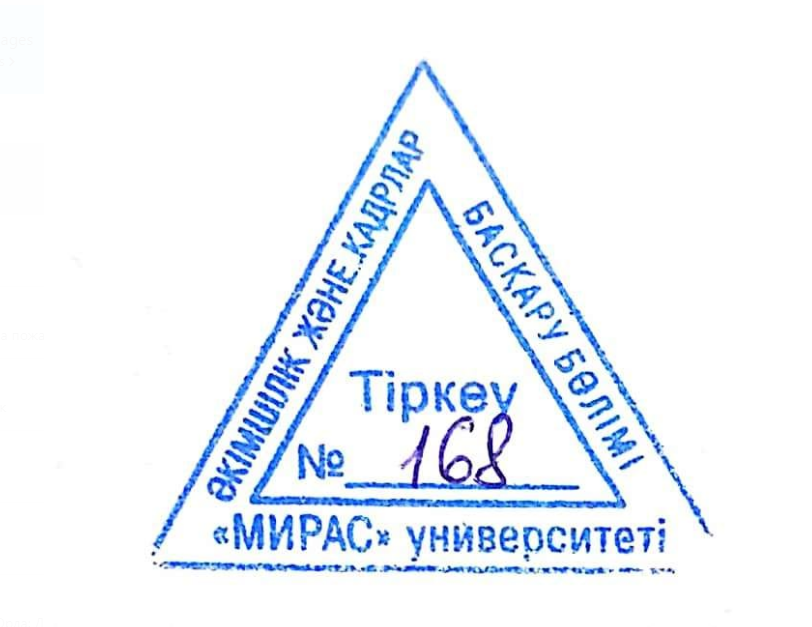 Шымкент, 2019Разработано и внесено Вице-президентом по развитию - Ан Е.Ю.ВВЕДЕНО В ДЕЙСТВИЕ решением Ученого Совета университета "Мирас" от 29.08.2019 года, протокол № 1Оглавление1. Общие положения1.1. Настоящее Положение (далее Положение) о мониторинге и оценке качества образования в Университете "Мирас" (далее Университет) разработано в соответствии с Типовыми правилами деятельности организаций образования, реализующих образовательные программы высшего и (или) послевузовского образования, утвержденными приказом Министром образования и науки РК № 595 от 30.10.2018 года.1.2. Положение устанавливает единые требования при проведении внутренней системы мониторинга и оценки качества в Университете и регламентирует содержание и порядок проведения процедур контроля и оценки качества образования.1.3. Положение определяет цели, задачи, принципы функционирования системы мониторинга и оценки качества образования в Университете, её организационную и функциональную структуру.1.4. Положение является локальным нормативным актом и подлежит размещению на официальном сайте Университета.1.5. Внутренняя система мониторинга и оценки качества образования Университета представляет собой систематическое наблюдение за состоянием образования и динамикой изменений его результатов, условиями осуществления образовательной деятельности, позволяет планомерно осуществлять организационные мероприятия по всестороннему анализу и объективной оценке деятельности университета,  структурных подразделений, сформировать единую централизованную базу данных для управления образовательным процессом и его корректировки в целях повышения эффективности и качества профессиональной подготовки кадров.1.6. Деятельность внутренней системы мониторинга и оценки качества образования строится в соответствии с нормативными правовыми актами Республики Казахстан, осуществляющих управление в сфере образования, регламентирующими реализацию процедур контроля и оценки качества образования.1.7. В Положении используются следующие термины:Внутренняя система мониторинга и оценки качества образования – система сбора, обработки, анализа, хранения и распространения информации об образовательной системе и ее отдельных элементах, ориентированная на информационное обеспечение управления качеством образования, позволяющая судить о состоянии системы образования в Университете в любой момент времени и обеспечивающая возможность прогнозирования его развития.Качество образования – интегральная характеристика системы образования, отражающая степень соответствия реальных достигаемых образовательных результатов нормативным требованиям, социальным и личностным ожиданиям.Оценка качества образования – процесс, в результате которого определяется степень соответствия образовательных достижений обучающихся, условий реализации образовательного процесса и его ресурсного обеспечения социальным и личностным ожиданиям, нормативно-правовым актам и другим требованиям, зафиксированным в нормативных документах к качеству образования.Мониторинг – систематическое отслеживание процессов, результатов, других характеристик образовательной системы для выявления соответствия (или несоответствия) ее развития и функционирования заданным целям.2. Основные цели, задачи, функции и принципы системы мониторинга и оценки качества образования2.1. Целью внутренней системы мониторинга и оценки качества образования является: сбор, обобщение, анализ информации о состоянии образовательной деятельности и основных показателях функционирования Университета для определения тенденций развития системы образования, принятия обоснованных управленческих решений по достижению качественного образования.2.2. Задачами системы мониторинга и оценки качества образования являются:координация интересов всех субъектов оценивания по вопросам качества образования;оперативное выявление соответствия образования требованиям НПА в рамках реализуемых образовательных программ высшего и послевузовского образования;систематический контроль выполнения Программы развития Университета, планируемых целевых значений индикаторов;развитие форм участия общественности (заинтересованных сторон) в управлении и повышении качества образования, содействие открытости и информационной прозрачности в оценивании результатов деятельности;систематический контроль качества исполнения локальных нормативных документов, решений Ученого совета университета, приказов и распоряжений ректора;организационное и методическое обеспечение сбора, обработки, хранения информации о состоянии и динамике показателей качества образования;повышение эффективности управления в рамках установленной Политики в области качества;формирование требований к качеству образования с учетом запросов субъектов внешней среды;мониторинг условий, содержания и технологий образования;отслеживание результатов деятельности Университета в целом; анализ взаимодействия и оценка результатов деятельности подразделений.2.3. Функции внутренней системы оценки качества образования:сбор данных по Университету о качестве образования и выявление динамики качества образования;принятие управленческих решений;координация деятельности организационных структур;ведение банка данных, обеспечивающих хранение информации;контроль качества предоставляемой информации.2.3. Основными принципами функционирования внутренней системы мониторинга и оценки качества образования являются объективность, прозрачность, точность, полнота, достаточность, систематизированность, оптимальность обобщения, оперативность (своевременность) и технологичность, направленность на усовершенствование.2.4. Критерии оценки качества образования определяются в соответствии с целью и задачами функционирования внутренней системы мониторинга и оценки качества образования в университете и устанавливаются инициатором проверки.Регулярная оценка качества образования служит стимулом внутреннего развития.2.5. Методы проведения внутренней системы мониторинга и оценки качества образования в Университете:Выборка;Опрос (анкетирование, интервьюирование);Анализ документов;Статистическая обработка информации;Наблюдение;Экспертное оценивание;Собеседования с обучающимися, педагогами, работодателями;Фокус-группа.3. Организационная и функциональная структура системы мониторинга и оценки качества образования3.1. Организационной основой внутренней системы мониторинга и оценки качества образования является План работы отдела внутреннего аудита, в котором определяются форма, направления, сроки и порядок проведения мониторинга, ответственные исполнители. 3.2. Внутренняя система оценки качества образования в Университете имеет иерархическую структуру и включает в себя: уровень Университета, уровень комиссии по обеспечению качества, уровень сектора/кафедры, уровень ППС, уровень обучающегося.На уровне Университета оценочные процедуры проводятся централизованно по утвержденному ректором плану мероприятий (участие в национальных и международных рейтингах, выполнение аккредитационных требований, рейтинг секторов/кафедр, самообследование и др.).На уровне комиссии по обеспечению качества оценочные процедуры проводятся на регулярной основе с охватом всех образовательных программ, реализуемых в университете (результаты самообследования, рейтинг секторов/кафедр, участие в конкурсах, и др.).На уровне сектора/кафедры оценочные процедуры осуществляются на постоянной основе с охватом всех дисциплин (практик) направлений подготовки/специальностей/образовательных программ, закрепленных за кафедрой (итоги рубежного контроля знаний, результаты текущей, промежуточной и итоговой аттестации, индивидуальный рейтинг,  сохранность контингента студентов и др.).На уровне ППС оценочные процедуры реализуются на постоянной основе (результаты учебной, методической и исследовательской деятельности сотрудников, результаты взаимопосещений учебных занятий, квалификация и др.).На уровне обучающегося (балл ЕНТ, входной контроль, академический рейтинг, портфолио и др.).3.3. Реализация внутренней системы мониторинга и оценки качества образования предполагает последовательность следующих действий:определение и обоснование объекта исследований;сбор данных, используемых для исследований;обработка полученных данных в ходе исследований;анализ полученных данных;подготовка документов по итогам анализа полученных данных;распространение результатов внутренней системы мониторинга и оценки качества образования;структурирование баз данных, обеспечивающих хранение и оперативное использование информации.3.4. Результаты внутренней системы мониторинга и оценки качества обсуждаются на заседаниях Ученого совета университета, учебно-методического совета университета, комиссии по обеспечению качества, заседаниях секторов/кафедр и рабочих комиссий.3.5. Координирующую функцию внутренней системы мониторинга и оценки качества образования выполняет отдел внутреннего аудита под руководством ректора университета.3.6. Реализация внутренней системы мониторинга и оценки качества формирует следующие функции:контрольную;воспитательную;методическую;информационную;мотивационную.3.7. Порядок действий, указанных в пункте 3.3, реализуется отделом внутреннего аудита при поддержке УМУ, центра тестирования, центра карьеры, КДМ и др.3.8 Результаты реализации внутренней системы мониторинга и оценки качества образования являются основанием для принятия обоснованных управленческих решений.4. Основные направления системы мониторинга и оценки качества образованияОсновными направлениями внутренней системы мониторинга и оценки качества являются:4.1. Качество результата:данные итоговой аттестации выпускников университета;данные результатов внешней оценки достижений обучающихся, сотрудников и Университета в целом;данные внутривузовского мониторинга (входного, промежуточного, итогового) обучающихся университета;данные участия в конкурсах, олимпиадах разного уровня.4.2. Качество процессов:отсутствие жалоб;имидж Университета, гарантирующего стабильное качество образования и т.д.;качество занятий по итогам посещения администрацией/рабочей комиссией;системность и систематичность воспитательной работы;инновационная и деятельность;наличие органов студенческого самоуправления;мониторинг учебных достижений обучающихся;мониторинг качества образования по результатам итоговой аттестации выпускников;мониторинг уровня и качества воспитания обучающихся;мониторинг удовлетворенности качеством образовательных услуг участниками образовательного процесса (анкетирование).4.3. Качество условий:4.3.1. Программно-методические условия:наличие утвержденной Программы развития университета и документов, подтверждающих выполнение ее индикаторов;наличие Политики в области качества;наличие Академической политики университета и документов, соответствующих требованиям НПА;наличие образовательных программ в соответствии с Реестром ОП;наличие УМК по всем дисциплинам.4.3.2. Материально- технические условия:уровень обеспеченности общежитием;уровень обеспеченности аудиторным фондом, в том числе лабораториями;уровень обеспеченности спортивными сооружениями и инвентарем.4.3.3. Кадровые условия:профессиональное образование ППС (результаты аттестации и повышение квалификации преподавателей);показатели владения ППС инновационными технологиями;стабильность коллектива.4.3.4. Информационно-технические условия:уровень информатизации обучения и управления;% обеспеченности учебно-методической литературой (на бумажном и электронном носителях);использование инновационных технологий в образовательном процессе.4.3.5. Организационные условия:соответствие санитарно-эпидемиологическим правилам и нормам, требованиям пожарной безопасности.5. Ресурсы реализации системы мониторинга и оценки качества образования5.1. Для оперативного взаимодействия при достижении цели и задач внутренней системы оценки качества образования Университет предоставляет следующие ресурсы электронной информационно-образовательной среды:Информационная образовательная платформа Miras App, которая включает в себя:  модуль тестирования, историю учебных достижений, анкетирование, онлайн прокторинг, учебные программы,  силлабусы, портфолио обучающихся и студентов, систему оповещения, банк внутренних положений и другое.Электронный документооборот Офис 365;сайт университета Мирас;система проверки текстов на наличие заимствований;электронный каталог библиотеки Мирас и РМЭБ;Система учета рабочего времени; 5.2. Ресурсы обеспечивают:фиксацию хода образовательного процесса, результатов промежуточной  и итоговой аттестации, результатов освоения образовательной программы;формирование электронного портфолио обучающегося, в том числе сохранение работ обучающегося, рецензий и оценок на эти работы со стороны любых участников образовательного процесса;проведение всех видов занятий, процедур оценки результатов обучения, реализация которых предусмотрена с применением электронного обучения, дистанционных образовательных технологий, а также взаимодействие между участниками образовательного процесса, в том числе синхронное и/или асинхронное взаимодействие посредством сети Интернет.5.3. В университете задействован ресурс непрерывного опроса заинтересованных сторон по актуальным вопросам качества образования, с демонстрацией результатов.6. Критерии оценки качества образования6.1. Основными принципами политики в области качества являются: академическая честность;ориентирование на достижение максимального результата в оптимальное время;соответствие документооборота НПА и внутренним актам;применение инновационного подхода и промежуточного анализа;ориентированность на реализацию миссии Университета;применение принципов терпимости к сотрудникам и обучающимся. 6.2. Показатели успеваемости обучающихся6.3. Критерии эффективности административно-управленческого персонала. 6.4. Показатели эффективности НИР:процент вовлеченности ППС в НИР; процент вовлеченности  обучающихся в НИРС; уровень финансирования;процент повышения квалификации; количество статей, в том числе в журналах с импакт фактором.6.5. Критерии оценки Ученого Совета:выполнение годового плана;реализация решений Ученого Совета. 6.6. Показатели эффективности финансовой деятельности:выполнение обязательств по оплате труда и  уплате установленных сборов в государственный бюджет,создание комфортных условий функционирования учебных корпусов и административно-хозяйственных помещений в соответствии с установленными нормами,обеспечение реализации ежегодных планов подразделений, как частей общего стратегического плана,выполнение обязательств по социальным и мотивационным программам,удовлетворения иных потребностей сотрудников, выявленных путем получения обратной связи, в индивидуальном и массовом порядке,формирование объема средств, предусмотренных для развития и обогащения кадрового потенциала и материальной базы. 6.7. Показатели удовлетворенности обучающихся. 6.8. Показатели удовлетворенности сотрудников.6.9. Показатели удовлетворенности работодателей. 6.9. Условиями эффективности системы мониторинга являются:соответствие  содержания  контроля  требованиям  к  качеству  образования  и образовательных услуг, выделенных в  нормативных  документах  по  лицензированию образовательной деятельности университета;своевременная, объективная, точная и полная информация о положении дел в проверяемом структурном подразделении;действенность мониторинга, оказание адресной помощи в ходе проверки, распространение передового опыта;высокая культура проверяющих, их компетентность, объективность, соответствие предъявляемых требований конкретным условиям работы.6.10. Основными индикаторами качества являются:  динамика роста контингента, его качественный состав;показатели трудоустройства и количество выпускников, продолживших обучение на следующих уровнях образования;  результаты мониторинга деятельности подразделений и сотрудников; уровень удовлетворенности обучающихся качеством образовательных  услуг и организацией учебно-воспитательного процесса;                       уровень удовлетворенности сотрудниками управленческой деятельностью.7. Описание системы мониторинга 7.1. Система мониторинга включает следующие виды:Получение обратной связи, путем опроса целевой аудитории. Сбор жалоб и предложений.Оценка деятельности подразделений путем анализа итоговых и промежуточных  результатов.Оценка академических  достижений. Анализ итоговых результатов, организация дополнительных процедур оценки. Целевая аудитории – обучающиеся, сотрудники. Аналитическая. Оценка бизнес процессов, определение уровня эффективности отдельных процедур.  Внешний мониторинг. Оценка конкурентоспобности ВУЗа. 7.2. Периодичность мониторинга и оценки:Целевая – по факту реализации ключевых процессов в деятельности отдельных подразделенийИтоговая – проходящая на полугодовой основе, на конец академического периода.7.3. На основе полученных результатов принимаются решения о: распределении и уровене занятости сотрудников/отделов;необходимости повышения квалификации, обучении отдельных сотрудников/отделов;приоритетности в автоматизации процессов;внедрении/пересмотре стандартов и процедур; корректировке целей и индикаторов эффективности; принятии управленческих решений и формировании перспективного планирования.Мониторинг может осуществляться в виде плановых (комплексных) или оперативных (контрольных) проверок.Плановый (комплексный) контроль проводится в соответствии с разработанным, утвержденным в начале учебного года Планом работы, который обеспечивает периодичность проверок и координацию действий его структурных подразделений и исключает нерациональное дублирование в организации проверок.Оперативная (контрольная) проверка осуществляется согласно распоряжению ректора и других должностных лиц в целях установления фактов и проверки сведений о нарушениях структурными подразделениями организации, содержания и методики образовательного процесса.В зависимости от специфики  деятельности подразделений мониторинг осуществляется согласно утвержденных  процедур.Перечень: Мониторинг трудоустройства выпускников. Приложение 1Анкета «Удовлетворенность работодателей качеством подготовки выпускников». Приложение 2. Анкета «Удовлетворенность студентов вуза оказанием им поддержки». Приложение 3. Анкета «Удовлетворенность сотрудника условиями труда». Приложение 4.Анкета «Студент-практикант глазами руководителя практики со стороны производства». Приложение 5.Анкета «Вовлеченность преподавателей в НИР». Приложение 6.Анкета «Удовлетворенность студентов научно-исследовательской работой  в университете». Приложение 7.Анкета «Удовлетворенность студентов обучением в вузе». Приложение 8.Критерии сравнения, внешний мониторинг. Приложение 9.Приложение 1 . Мониторинг трудоустройства выпускников университета.Показатель трудоустройства выпускников производится путем аналитического мониторинга.Задачами данного мониторинга является:использование данных Пенсионного фонда о трудоустройстве при анализе востребованности выпускников университета на рынке труда.комплексный анализ данных о результативности трудоустройства, представленный в виде таблицы 1.предоставление абитуриентам и их родителям достоверной информации о результативности трудоустройства выпускников.Мониторинг трудоустройств разделяется на четыре этапа:секторами/кафедрами ведется сбор справок выпускников с места работы, с соответствующей характеристикой о работнике, далее предоставляемая информация консолидируется руководителю структурного подразделения;руководителем соответствующего структурного подразделения делается запрос в Пенсионный фонд о наличии обязательных пенсионных отчислений.обязательным этапом мониторинга трудоустройства является обратная связь, то есть мнение работодателей, данные которых обеспечиваются в виде полученной информации после анкетирования. на основании полученных данных, руководителем ответственного подразделения делается комплексный анализ трудоустройства выпускников Университета.Таблица 1Приложение 2. Анкета «Удовлетворенность работодателей качеством подготовки выпускников»Инструкция: Уважаемый коллега!Мы высоко ценим	 вклад организации, возглавляемой Вами, в трудоустройство выпускников вузов Казахстана. В связи с этим руководству университета "Мирас" важно знать Ваше экспертное мнение относительно качества подготовки специалистов нашим вузом.Убедительно	просим	Вас	ответить	на нижеперечисленные  вопросы.  Ваши  ответы  и предложения  будут учтены  в нашей работе.Наименование организации  			 ФИО  		 Должность  		 Тел.  	E-mail  	1.  Какова численность сотрудников Вашей организации?  	2.  Какова в настоящий момент обеспеченность квалифицированным персоналом?1) Плохая. 2).Удовлетворительная. 3) Хорошая.4) Очень хорошая. 5) Отличная.3. Какие из нижеследующих методов использует Ваша организация для приема на работу профессиональных работников?1) Прямой набор из вузов.2) Реклама в газетах.3) Размещение информации на собственном веб-сайте организации.4) Обращение в агентства по трудоустройству.5) Получение информации от коллег.6)  Другое:  	4. Какая динамика развития наиболее вероятна для Вашей организации в ближайшие 5 лет?1) Снижение объемов работ/услуг.2) Без изменений.3) Небольшой рост объемов работ/услуг.4) Значительный рост объемов работ/услуг.5. Как бы Вы оценили Вашу степень участия в программе нашего вуза по трудоустройству выпускников?1) Отсутствие взаимодействия по причине  	.2) Слабая. 3) Удовлетворительная. 4) Хорошая. 5) Очень хорошая.6. По каким направлениям работают в Вашей организации выпускники нашего вуза:1) Экономическое.2) Техническое.3) Сфера обслуживания.4) Образовательное.5) Юридическое.6) Другое.7. Оцените, пожалуйста, качество подготовки кадров нашим вузом:1) Слабое. 2) Выше среднего. 3) Ниже среднего.2) Хорошее. 3) Очень хорошее.8.  Оцените, пожалуйста,  качество подготовки кадров нашим вузом в сравнении с выпускниками других вузов, работающих в Вашей организации:1) Выпускники нашего вуза слабее других.2) Специалисты одного уровня подготовленности.3) Выпускники нашего вуза более подготовлены профессионально.9. Определить степень важности той или иной характеристики молодого специалиста:Каждому показателю необходимо присвоить оценку от 1 до 5.10.	Определить степень удовлетворенности той или иной характеристикой молодого специалиста:Каждому показателю необходимо присвоить оценку от 1 до 5.11. Если у Вас	 имеются какие-либо дополнительные пожелания и замечания относительно качества подготовки кадров	в	 нашем вузе, пожалуйста, изложите их в	 свободной форме:_________________________________________________________________Подпись ____________« 	» 	20 	годПриложение 3. Анкета «Удовлетворенность студентов вуза оказанием им поддержки»Инструкция: Уважаемый  студент!Просим Вас заполнить данную анкету. Целью проводимого исследования является  определение  уровня  удовлетворенности  студентов   оказанием им поддержки.Убедительная просьба ответить на все вопросы объективно, поскольку Ваши ответы послужат эмпирической основой для совершенствования системы управления качеством обучения в Университете.1  Курс, на котором Вы учитесь?1) Первый.	2) Второй.	3) Третий.	4) Четвертый.2. Ваш пол:1) Мужской.	2) Женский.3. Где Вы проживаете?1)  В  общежитии.  2)  С  родителями.  3)  Имею  свое  жилье.  4)  Снимаю квартиру.4. Удовлетворяют  ли Вас условия проживания в общежитии (Если Вы непроживаете в общежитии, Вы можете иметь представление по посещениям, по рассказам однокурсников)?1) Да, вполне.2) Кажется, что в комнате проживает много студентов.3) Не все бытовые условия предоставлены.4) Не все  правила проживания в общежитии удовлетворяют.5.	Обеспечены  ли  Вы	различными  информационными  справочниками (путеводитель, академический календарь, каталоги элективных дисциплин	и другое)?1) Да, обеспеченность 100%-я.2) Не все справочники имеются у студентов.3) Пакет выдается на академическую группу.4) Обеспеченность недостаточная.5) Не обеспечены.6. Оказывается ли в Вашем вузе академическая помощь студентам, не справляющимся с академическими требованиями?1) Да, согласно правилам.	2) Не всем.3) Не по всем дисциплинам.		4) Нет.7.	Какие	из	студенческих	проблем	Вас	сейчас	особенно	волнуют(отметить не более трех вариантов ответа)?1)	Качество	организации	учебного	процесса	(расписание	занятий, организация СРСП и пр.).2) Качество преподавания (ведение занятий, оценивание знаний и др.).3) Работа администрации (деканат, офис регистрации и др.).4) Качество питания и цены в студенческих буфетах.5) Качество бытовых условий в общежитии.6) Распространение наркотиков в вузе и общежитии.7) Послевузовское трудоустройство по специальности.8) Качество организации производственной практики.9) Организация академической мобильности10) Другие проблемы (что именно?).	8. Доступен ли Интернет для студентам в Вашем вузе?1) Доступен в течение дня, бесплатно.2) Не более 3-х часов в день.3) Согласно графику.4) Только платный.5) Доступ только на занятиях в компьютерных классах.6) Нет.9. Информирует ли  Вас администрация вуза об  оказании  социальной поддержки студентам (льготы по оплате, предоставление вузовских грантов, оказание материальной помощи и др.)?1) Да.	            2) Скорее да, чем нет.	            3) Скорее нет, чем да.4) Нет.	5) Не всегда.	6) Не всех.10. Удовлетворяет ли Вас организация и проведение профессиональных практик?1) Особых претензий нет.2)	Настораживает	несоответствие	изучаемых	дисциплин	получаемой специальности.3) Скорее нет, чем да.4) Нет.5) Не всегда.11. Ощущаете ли Вы работу службы по трудоустройству в Вашем вузе в течение всего периода обучения?1) Да.	2) Только в течение последнего курса.3) Перед распределением.	4) Пока не ощущаю.	5) Нет.12. Как  часто  проводится  анкетирование  студентов  с  целью  оценки службы поддержки?1) 1 раз в семестр.	2) 1 раз в год.	3) 1 раз за весь период обучения.4) Перед различными проверками.	5) Впервые.	6) Постоянно.14.Ваши предложения по улучшению уровня оказания поддержки студентам:______________________________________________________________________Приложение 4. Анкета «Удовлетворенность сотрудника условиями труда»Инструкция:Пожалуйста, укажите, в какой мере Вас удовлетворяют следующие стороны Вашей работы (обведите кружком соответствующую цифру, используя шкалу):1 - совершенно не удовлетворяет				4 - скорее удовлетворяет 2 - скорее не удовлетворяет				5 - вполне удовлетворяет3 – среднее отношениеПри оценке баллом ниже 4-х просим Вас обязательно написать комментарий.ОТЧЕТ ПО АНКЕТЕ УДОВЛЕТВОРЕННОСТИУдовлетворенных сотрудников:	 ___%   Неудовлетворенных сотрудников:  ___%				                    Приложение 5. Анкета «Студент-практикант глазами руководителя практики со стороны производства»Инструкция: Уважаемый, руководитель практики студентов университета Мирас!Нам очень важно Ваше мнение об удовлетворенности квалификационными навыками и уровнем профессионализма обучающихся нашего вуза! Просим Вас участвовать в данном анкетировании и реально оценить уровень профессиональной подготовки обучающихся университета, прошедших профессиональную практику на вашем предприятии (организации).Специальность____________________________________________________________________Группа_____________________________________________Курс_______________________________________________Вид практики ______________________________________1. Есть ли у нашего студента-практиканта интерес к своей выбранной профессии?а) даб) нетв) ваше мнение2. Каков уровень практической готовности наших студентов-практикантов?а) высокийб) среднийв) низкий3. Как вы оцениваете исполнительскую дисциплину нашего студента-практиканта под вашим руководством?а) высокийб) среднийв) низкий4. Оцените трудолюбие и трудоспособность наших студентов-практикантова) высокийб) среднийв) низкий5. Как вы думаете, каков уровень организацонных способностей наших студентов-практикантов?а) высокийб) среднийв) низкий6. Организация и осуществление контроля профессиональной практики со стороны университетаа) устраиваетб) частично устраиваетв) не устраивает7. Оцените уровень методической обеспеченности профессиональной практикиа) высокийб) среднийв) низкий8. Ваше пожелание и предложение по поводу улучшения качества подготовки специалистов в нашем университете ____________________________________________________________________________________________________________________________________________________________________________________________________________________________________________________________________________________________________________________________________________Сведения о ВасФИО:_____________________________________________________________________________Наименование организации/предприятия: ______________________________________________Должность: ________________________________________________________________________Дата: __________________________________Подпись: _______________________________Приложение 6. Анкета «Вовлеченность преподавателей в НИР»Инструкция: Уважаемый преподаватель!Просим Вас принять участие в социологическом исследовании, которое проводится с целью определения уровня удовлетворенности преподавателей организацией научно- исследовательской работы в вузе.Анкета анонимная. Результаты исследования всецело зависят от искренности Ваших ответов. При обработке анкеты данные будут использованы в обобщенном виде и послужат эмпирической основой для совершенствования системы научно- исследовательской работы в вузе. Для заполнения анкеты Вам необходимо выбрать и обвести кружком один вариант ответа, соответствующий вашему мнению.1. Ваш возраст:До 25 лет26-40 лет41-60 лет60 и более2. Ваш пол:МужскойЖенский3. Ваше отношение к НИР как составной части деятельности преподавателя вуза:Мне очень нравится заниматься научной деятельностьюК научной деятельности отношусь равнодушноЗанимаюсь наукой по требованию администрацииЗатрудняюсь ответить.4. Если бы Вы имели возможность выбирать среди профессиональных функций преподавателя, выбрали бы для себя необходимость вести научные исследования?ДаНетЗатрудняюсь ответить5. Какое из высказываний больше соответствует Вашим профессиональным предпочтениям?Одинаково успешен и как ученый, и как преподавательУ меня более успешно осуществляется НИР, чем преподавательская деятельностьЯ более успешен как преподаватель, чем как ученыйИ в преподавательской, и в исследовательской деятельности мои успехи весьма скромны6. Нравится ли Вам учебный предмет, который Вы преподаете?Очень нравитсяОтношусь равнодушноСовершенно не нравится7. Согласны ли Вы с тем, что современная наука делается сегодня, в первую очередь, вузовскими преподавателями?Совершенно с этим согласенНе задумывался об этомСовершенно не согласен8. Осуществляется ли в вузе повышение квалификации, направленное на формирование у сотрудников компетенций, необходимых для установления и поддержания международных научных контактов (изучение иностранных языков, ознакомление с деятельностью научных фондов, с правилами оформления международных грантов и т.д.)?ДаНет9. Основными задачами современного вуза и преподавателей, по Вашему мнению, являются:Передача студентам знаний по учебному предметуОсуществление фундаментальных/прикладных научных исследований в соответствующих областях знанийОсуществление подготовки высококвалифицированных специалистовПовышение квалификации практических работников соответствующих отраслей10. Создаются ли в вузе условия для преподавателей, активно занимающихся наукой?ДаНетНе постоянноНе для всех11. Осуществляется ли работа по стимулированию и мотивации в направлении активизации участия в НИР преподавателей вуза?ДаНетНе постоянноНе для всех12. Хотели бы Вы перейти на другую работу, не связанную с необходимостью вести научные исследования?ДаНетЗатрудняюсь ответить13-17. Оцените свой уровень исследовательской компетентности по следующим группам умений в области НИР (отметьте галочкой):18. Какие имеются недостатки в работе подразделения, курирующего НИР?Существенных недостатков нет, работа поставлена на хорошем уровнеНет плановости и системностиРабота подразделения меня не удовлетворяетСлабая информационная работаПриложение 7. Анкета «Удовлетворенность студентов научно-исследовательской работой  в университете»Инструкция: Уважаемый студент!Просим  Вас принять участие в социологическом исследовании, которое проводится с целью определения уровня удовлетворенности студентов  организацией научно-исследовательской работы  (НИРС) в университете "Мирас".Анкета анонимная.  Результаты исследования всецело зависят от искренности Ваших ответов. При обработке анкеты данные будут использованы в обобщенном виде и послужат эмпирической основой для совершенствования системы научно-исследовательской работы в вузе. 1. Курс, на котором Вы учитесь?Первый   Второй  Третий  Четвертый  2. Ваш пол:Мужской    Женский3. Удовлетворяет ли Вас уровень организации НИРС в университете "Мирас"?Да       Нет    Не могу ответить4. Кем организована работа, направленная на привлечение студентов в научно-исследовательскую работу?Преподавателями кафедры             Секторами/кафедрамиТьюторами/кураторами                  Научными центрами 5. Доступны ли ведущие ученые студентам? Имеется ли на кафедрах расписание их консультаций?Да, согласно расписанию можно получить консультациюПроводятся встречи, консультацию получить нет возможностиНе могу ответить                  Нет6. Насколько эффективно координируются исследовательские работы? Не происходит ли дублирование тем научных исследований внутри и вне вуза?Координируется проректором по науке, дублирование не допускаетсяКоординируется специальным подразделением, думаю, дублирование не допускаетсяНаверное, частичное дублирование все-таки допускается7. Насколько актуальна, по Вашему мнению, тематика научных исследований, предлагаемых университетом?Достаточно актуальные темы  Всегда актуальны   Не могу ответить8. Насколько длительно научное сотрудничество преподавателей и студентов? До окончания вуза, преемственность тематик сохраняетсяДо окончания проекта, преемственность тематик сохраняетсяНе могу ответитьДо окончания проекта, преемственность тематик не сохраняется9. Как организована работа, направленная на привлечение выпускников к преподавательской деятельности?Такая работа ведется   Такая работа не ведется    Не могу ответить10. Как Вы считаете, нужно ли студенту вуза заниматься НИР?Да        Нет      Не могу ответить11-15. Оцените свой уровень исследовательской компетентности по следующим группам умений в области НИР (отметьте галочкой)Приложение 8. Анкета «Удовлетворенность студентов обучением в вузе»Инструкция: Уважаемый  студент!Просим Вас заполнить данную анкету. Целью проводимого исследования является  определение  уровня  удовлетворенности  студентов обучением в университете "Мирас".Убедительная просьба ответить на все вопросы объективно, поскольку Ваши ответы послужат эмпирической основой для совершенствования системы управления качеством обучения в Университете.Приложение 9. Критерии сравнения. Внешний аудит.Основными критериями сравнения являются: Рейтинг НПП "Атамекен".Среднерыночная стоимость образовательных услуг.Уровень прироста контингента обучающихся студентов.Перечень предлагаемых образовательных программ и образовательных траекторий.Уровень информационного влияния в регионе, в том числе узнаваемость бренда. Уровень социальной поддержки сотрудников и обучающихся. Оценка качества предоставляемых образовательных услуг."Мирас" университетіУниверситет "Мирас"УТВЕРЖДЕНОРешением Ученого СоветаУниверситета "Мирас"Протокол № 1 от 29.08.2019г.1.Общие положения ..................................................................................................42.Основные цели, задачи, функции и принципы системы мониторинга и оценки качества образования ................................................................................43.Организационная и функциональная структура системы мониторинга и оценки качества образования ................................................................................64.Основные направления системы мониторинга и оценки качества образования .............................................................................................................75.Ресурсы реализации системы мониторинга и оценки качества образования ..86.Критерии оценки качества образования ..............................................................87.Описание системы мониторинга ..........................................................................9Приложение 1 Мониторинг трудоустройства выпускников университета .....11Приложение 2 Анкета «Удовлетворенность работодателей качеством подготовки выпускников» .....................................................................................12Приложение 3 Анкета «Удовлетворенность студентов вуза оказанием им поддержки» .............................................................................................................14Приложение 4 Анкета «Удовлетворенность сотрудника условиями труда» ...15Приложение 5 Анкета «Студент-практикант глазами руководителя практики со стороны производства» ....................................................................17Приложение 6 Анкета «Вовлеченность преподавателей в НИР» ....................18Приложение 7 Анкета Анкета «Удовлетворенность студентов научно-исследовательской работой  в университете» ....................................................20Приложение 8 Анкета «Удовлетворенность студентов обучением в вузе» ....22Приложение 9 Критерии сравнения. Внешний аудит ........................................24Шифр специальности/ ОПНаименование специальности/ образовательной программыВыпускТрудоустроеныТрудоустроеныНетрудоустроеныПоступили в магистратуруДекрет%Шифр специальности/ ОПНаименование специальности/ образовательной программыВыпускТрудоустроены самостоятельнов том числе по специальностиНетрудоустроеныПоступили в магистратуруДекрет%11234445555Абсолютно не важноАбсолютно не важноНе важноСредняя степеньважностиВажноВажноВажноАбсолютно важноАбсолютно важноАбсолютно важноАбсолютно важноОценкиОценкиОценкиОценкиОценки1223451Способность применения теоретических знаний, получен-ных в ходе обучения, на практикеСпособность применения теоретических знаний, получен-ных в ходе обучения, на практикеСпособность применения теоретических знаний, получен-ных в ходе обучения, на практикеСпособность применения теоретических знаний, получен-ных в ходе обучения, на практике2Уровень знаний в области специализацииУровень знаний в области специализацииУровень знаний в области специализацииУровень знаний в области специализации3Способность к решению задач в области специализацииСпособность к решению задач в области специализацииСпособность к решению задач в области специализацииСпособность к решению задач в области специализации4Способность к проведению научных исследований и творческих поисков в рамках профессииСпособность к проведению научных исследований и творческих поисков в рамках профессииСпособность к проведению научных исследований и творческих поисков в рамках профессииСпособность к проведению научных исследований и творческих поисков в рамках профессии5Необходимый уровень владения иностранным языкомНеобходимый уровень владения иностранным языкомНеобходимый уровень владения иностранным языкомНеобходимый уровень владения иностранным языком6Способность к быстрому изучению специфики организацииСпособность к быстрому изучению специфики организацииСпособность к быстрому изучению специфики организацииСпособность к быстрому изучению специфики организации7Способность проявлять качества лидераСпособность проявлять качества лидераСпособность проявлять качества лидераСпособность проявлять качества лидера8Способность к командной работеСпособность к командной работеСпособность к командной работеСпособность к командной работе9Способность к самообучениюСпособность к самообучениюСпособность к самообучениюСпособность к самообучению10Наличие аналитических способностейНаличие аналитических способностейНаличие аналитических способностейНаличие аналитических способностей11Исполнительность, ответственность, стремление к профессиональному ростуИсполнительность, ответственность, стремление к профессиональному ростуИсполнительность, ответственность, стремление к профессиональному ростуИсполнительность, ответственность, стремление к профессиональному росту14Владение современными информационно-коммуникационными технологиямиВладение современными информационно-коммуникационными технологиямиВладение современными информационно-коммуникационными технологиямиВладение современными информационно-коммуникационными технологиями11234445555Абсолютно не важноАбсолютно не важноНе важноСредняя степеньважностиВажноВажноВажноАбсолютно важноАбсолютно важноАбсолютно важноАбсолютно важноОценкиОценкиОценкиОценкиОценки1223451Способность применения теоретических знаний, получен-ных в ходе обучения, на практикеСпособность применения теоретических знаний, получен-ных в ходе обучения, на практикеСпособность применения теоретических знаний, получен-ных в ходе обучения, на практикеСпособность применения теоретических знаний, получен-ных в ходе обучения, на практике2Уровень знаний в области специализацииУровень знаний в области специализацииУровень знаний в области специализацииУровень знаний в области специализации3Способность к решению задач в области специализацииСпособность к решению задач в области специализацииСпособность к решению задач в области специализацииСпособность к решению задач в области специализации4Способность к проведению научных исследований и творческих поисков в рамках профессииСпособность к проведению научных исследований и творческих поисков в рамках профессииСпособность к проведению научных исследований и творческих поисков в рамках профессииСпособность к проведению научных исследований и творческих поисков в рамках профессии5Необходимый уровень владения иностранным языкомНеобходимый уровень владения иностранным языкомНеобходимый уровень владения иностранным языкомНеобходимый уровень владения иностранным языком6Способность к быстрому изучению специфики организацииСпособность к быстрому изучению специфики организацииСпособность к быстрому изучению специфики организацииСпособность к быстрому изучению специфики организации7Способность проявлять качества лидераСпособность проявлять качества лидераСпособность проявлять качества лидераСпособность проявлять качества лидера8Способность к командной работеСпособность к командной работеСпособность к командной работеСпособность к командной работе9Способность к самообучениюСпособность к самообучениюСпособность к самообучениюСпособность к самообучению10Наличие аналитических способностейНаличие аналитических способностейНаличие аналитических способностейНаличие аналитических способностей11Исполнительность, ответственность, стремление к профессиональному ростуИсполнительность, ответственность, стремление к профессиональному ростуИсполнительность, ответственность, стремление к профессиональному ростуИсполнительность, ответственность, стремление к профессиональному росту14Владение современными информационно-коммуникационными технологиямиВладение современными информационно-коммуникационными технологиямиВладение современными информационно-коммуникационными технологиямиВладение современными информационно-коммуникационными технологиямиПараметрБаллы Комментарии Полезность Вашей работы1   2   3   4   5Перспективы профессионального и служебного роста1   2   3   4   5Взаимоотношения с непосредственным руководителем1   2   3   4   5Условия труда (шум, освещенность, температура, чистота и др.)1   2   3   4   5Надежность места работы1   2   3   4   5Размер оплаты1   2   3   4   5То, насколько эффективно организована работа в целом1   2   3   4   5Взаимоотношения, сложившиеся с товарищами по работе1   2   3   4   5Возможности для проявления самостоятельности и инициативы в работе1   2   3   4   5Режим работы1   2   3   4   5Аспект деятельности компанииУчастники анкетированияУчастники анкетированияУчастники анкетированияУчастники анкетированияУчастники анкетированияУчастники анкетированияУчастники анкетированияУчастники анкетированияУчастники анкетированияУчастники анкетированияСредний %Аспект деятельности компании№ 1№ 2№ 3№ 4№ 5№ 6№ 7№ 8№ 9№ 10Полезность Вашей работыПерспективы профессионального и служебного ростаВзаимоотношения с непосредственным руководителемУсловия труда (шум, освещенность, температура, чистота и др.)Надежность места работыРазмер оплатыТо, насколько эффективно организована работа в целомВзаимоотношения, сложившиеся с товарищами по работеВозможности для проявления самостоятельности и инициативы в работеРежим работыСредний %№УменияУровеньУровеньУровень№УменияВысокийСреднийНизкий1.Умение выявить актуальную проблему в своей области науки, выбрать направление поиска, поставить валидные цели и задачи.2.Умение осуществлять информационный поиск, ориентироваться в информационном пространстве по проблеме (в том числе в электронных базах данных, сети Интернет и др.), критически перерабатывать выявленную информацию.3.Умение разработать программу исследования. Владение методами и приемами научного исследования (общими и специальными), в том числе методами математической статистики.4.Умение организовать и провести экспериментальное исследование, обработать полученные данные, выявить тенденции.5.Умение оформить результаты исследования в соответствии с требованиями к содержанию и стилю научных публикаций.№п/пУменияУровеньУровеньУровень№п/пУменияВысокийСреднийНизкий1.Умение выявить актуальную проблему в своей определенной области науки, выбрать направление поиска, поставить цели и задачи2.Умение осуществлять информационный поиск, ориентироваться в информационном пространстве по проблеме (в том числе в электронных базах данных, сети Интернет и др.), критически перерабатывать выявленную информацию3.Умение разработать программу исследования. Владение методами и приемами научного исследования (общими и специальными), в том числе методами математической статистики4.Умение организовать и провести экспериментальное исследование, обработать полученные данные, выявить тенденции5.Умение оформить результаты исследования в соответствии с требованиями к содержанию и стилю научных публикацийУдовлетворены ли Вы в целом обучением в вузе?Да, удовлетворен полностьюСкорее да, чем нетСкорее нет, чем даНет, неудовлетворенНасколько комфортно Вы себя чувствуете в Вашей учебной группе?(обведите кружком соответствующую цифру, используя шкалу)Интересно ли Вам учиться?ДаСкорее да, чем нетСкорее нет, чем даНетСчитаете ли Вы престижным обучение в вашем вузе?Да, весьма престижноПрестижно, не хуже других вузовНет не престижноЗатрудняюсь ответитьКак Вы оцениваете программу, по которой Вы обучаетесь?Как оптимальную (количество дисциплин и их содержание достаточно для последующей эффективной работы)Как сложную и излишне объемнуюКак несложную и поверхностнуюКак Вы оцениваете соотношение теоретических знаний и практических навыков в программе обучения?Оптимальное отношениеНедостаточно теоретических знанийНедостаточно практических навыковВы довольны проходящими учебными/производственными практиками?Да (получили реальные, полезные для будущей профессии навыки и уменияНе совсем (ознакомились с работой, но ничего интересного)Нет (потеряли время на ненужный, неинтересный трудОцените материально-техническую обеспеченность учебного процесса. Наличие необходимой литературы в библиотекахОтличнаяДостаточно хорошаяПосредственнаяПлохаяОцените материально-техническую обеспеченность учебного процесса. Наличие компьютеров, используемых в учебном процессеОтличнаяДостаточно хорошаяПосредственнаяПлохаяОцените материально-техническую обеспеченность учебного процесса. Количество мест в читальном залеОтличнаяДостаточно хорошаяПосредственнаяПлохаяОцените материально-техническую обеспеченность учебного процесса. Наличие учебного и научного оборудования, инструментов, материаловОтличнаяДостаточно хорошаяПосредственнаяПлохаяОцените материально-техническую обеспеченность учебного процесса. Наличие лабораторий и специализированных аудиторий, сооруженийОтличнаяДостаточно хорошаяПосредственнаяПлохаяОцените материально-техническую обеспеченность учебного процесса. Наличие спортивного оборудованияОтличнаяДостаточно хорошаяПосредственнаяПлохаяИмеете ли Вы возможность сделать ксерокопии и/или распечатать необходимый Вам учебный материал?ДаДа, но с определенными сложностями (очереди, нехватка ресурсов и т.д.)Практически нетКак бы Вы в целом оценили преподавательский состав университета? Знания, квалификацияОтличноХорошоУдовлетворительноНеудовлетворительноКак бы Вы в целом оценили преподавательский состав университета? Педагогические качестваОтличноХорошоУдовлетворительноНеудовлетворительноКак бы Вы в целом оценили преподавательский состав университета? Объективность и непредвзятость оценокОтличноХорошоУдовлетворительноНеудовлетворительноОхарактеризуйте Ваше взаимодействие с заведующим сектора/кафедры. Доступность(для студентов)ВысокаяСредняяНизкаяОхарактеризуйте Ваше взаимодействие с заведующим сектора/кафедры. Активность (частота инициированных им встреч)ВысокаяСредняяНизкаяОхарактеризуйте Ваше взаимодействие с заведующим сектора/кафедры. Эффективность (решает проблемы студентов)ВысокаяСредняяНизкаяОхарактеризуйте отношения внутри коллектива. Студент - преподаватель (в учебном процессе)ДоброжелательныеОфициальныеНедоброжелательныеЗатрудняюсь ответитьОхарактеризуйте отношения внутри коллектива. Студент - преподаватель (вне учебнго процесса)ДоброжелательныеОфициальныеНедоброжелательныеЗатрудняюсь ответить